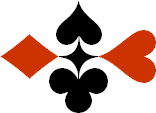 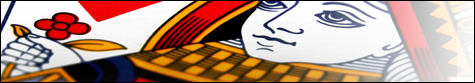 Serie 08 boekje 13 - West opent 1 SA   Bied beide handen - Antwoorden
© Bridge OfficeAuteur: Thijs Op het Roodt

U bent altijd West en begint. Uw partner is Oost.
Indien niet anders vermeld passen Noord en Zuid.
Is het spelnummer rood dan bent u kwetsbaar.Biedsysteem toegepast bij de antwoorden
5542
Zwakke 2Stayman 4 kaart hoog, Jacoby hoge en lage kleurenPreëmptief  3 en 4 niveauBlackwood (0 of 3  - 1 of 4)
Heren gestroomlijndNa het eerste boekje vonden de cursisten dit zo leuk, dat ik maar de stoute schoenen heb aangetrokken en meerdere van deze boekjes ben gaan schrijven.

Het enthousiasme van de cursisten heeft mij doen besluiten om deze boekjes gratis aan iedereen die ze wil hebben, beschikbaar te stellen.

Ik heb bewust in eerste instantie geen antwoorden bij de boekjes gemaakt. Maar op veler verzoek toch met antwoorden.Ik zou het waarderen, wanneer u mijn copyright zou laten staan.

Mocht u aan of opmerkingen hebben, laat het mij dan weten.Ik wens u veel plezier met deze boekjes.
1♠A962Noord

West     OostZuid♠B104B104♥B82Noord

West     OostZuid♥A1093A1093♦A76Noord

West     OostZuid♦V98V98♣AH7Noord

West     OostZuid♣V65V651616999
Bieding West

Bieding West
Bieding Oost
Bieding Oost
Bieding Oost
11 SA1222222 SA2 SA33 SA3PasPasNa 2♣, Stayman van oost, biedt west zijn 4-kaart ♠. Oost biedt nu 2 Sans Atout en belooft daarmee 8 of 9 punt. West maakt er 3 Sans Atout van.2♠AB72Noord

West     OostZuid♠104104♥AB94Noord

West     OostZuid♥HV873HV873♦HVNoord

West     OostZuid♦B95B95♣B42Noord

West     OostZuid♣V96V961616888
Bieding West

Bieding West
Bieding Oost
Bieding Oost
Bieding Oost
11 SA122232PasPasNa het 3♦ bod van oost biedt west 3♥ en niet 2♥. 3♥ bieden wij wanneer wij 16 punten en een 4-kaart in de gevraagde kleur hebben of met 17 punten met een 3 of 4-kaart in de gevraagde kleur. Daarom biedt west 3♥. Oost past om de volgende reden. Zijn ♦ boer en ♣ vrouw zijn waardeloze punten. Je bent minimaal 2 slagen kwijt alvorens een van deze beide kaarten iets opleveren. De punten oost zitten in de verkeerde kleuren.3♠8653Noord

West     OostZuid♠V109V109♥AHNoord

West     OostZuid♥1075310753♦H984Noord

West     OostZuid♦A102A102♣ HV5Noord

West     OostZuid♣B103B1031515777
Bieding West

Bieding West
Bieding Oost
Bieding Oost
Bieding Oost
11 SA1PasPasMet 7 punten mag je geen Stayman bieden. Daar moet je er minimaal 8 voor hebben. Jacoby gaat ook niet, dus is het pas.4♠H2Noord

West     OostZuid♠10861086♥B984Noord

West     OostZuid♥HV1053HV1053♦AV9Noord

West     OostZuid♦H105H105♣AV102Noord

West     OostZuid♣H6H61616111111
Bieding West

Bieding West
Bieding Oost
Bieding Oost
Bieding Oost
11 SA122232443Pas3West heeft 16 punten en een 4-kaart ♥. Daarom biedt hij 4♥. Oost maakt er probleemloos 4♥ van. En ook al zou west 2♥ hebben geboden zouden ze ook in 4♥ zijn uit gekomen.5♠A82Noord

West     OostZuid♠H10964H10964♥A83Noord

West     OostZuid♥B9B9♦HVB4Noord

West     OostZuid♦5252♣H105Noord

West     OostZuid♣A742A7421717888
Bieding West

Bieding West
Bieding Oost
Bieding Oost
Bieding Oost
11 SA12222233343PasPasMet twee doubeltons, doet oost er toch nog een schepje boven op. West daarentegen is west maximaal en die biedt dan 4♠. Dat wordt werken.6♠AH10Noord

West     OostZuid♠6262♥AHB7Noord

West     OostZuid♥1098610986♦652Noord

West     OostZuid♦H843H843♣V97Noord

West     OostZuid♣HB10HB101717777
Bieding West

Bieding West
Bieding Oost
Bieding Oost
Bieding Oost
11 SA1PasPas7 punten en geen kleur om Jacoby mee te kunnen bieden. Daarom een goede pas van oost. 7♠V8Noord

West     OostZuid♠AHBAHB♥753Noord

West     OostZuid♥HB92HB92♦AHV10Noord

West     OostZuid♦963963♣A1062Noord

West     OostZuid♣8538531515121212
Bieding West

Bieding West
Bieding Oost
Bieding Oost
Bieding Oost
11 SA1222223 SA3 SA3Pas3West biedt 2 ♦, na de Stayman van oost en geeft daarmee aan dat hij geen 4-kaart hoog heeft. Oost met zijn 12 punten biedt nu 3 Sans Atout. Punten hebben ze samen genoeg voor een manche.8♠A96Noord

West     OostZuid♠V1073V1073♥AH5Noord

West     OostZuid♥962962♦HBNoord

West     OostZuid♦87548754♣86432Noord

West     OostZuid♣A5A51515666
Bieding West

Bieding West
Bieding Oost
Bieding Oost
Bieding Oost
11 SA1PasPasOok al is de 4-kaart ♠, met minder dan 8 punten gaan wij passen. Alleen als je een kleur hebt, waarmee je Jacoby kan bieden, dan mag je minder dan 8 punten hebben. Anders is het gewoon pas.9♠A643Noord

West     OostZuid♠HB82HB82♥AHB5Noord

West     OostZuid♥732732♦V105Noord

West     OostZuid♦6262♣H6Noord

West     OostZuid♣AB108AB1081717999
Bieding West

Bieding West
Bieding Oost
Bieding Oost
Bieding Oost
11 SA1222222 SA2 SA343PasPasEen leuke bieding. Oost vraagt naar een 4-kaart hoge kleur bij west. Die biedt 2♥. De verkeerde kleur voor oost. Die biedt nu 2 Sans Atout en geeft 8 of 9 punten aan. Wat oost ook nog vertelt, is dat hij een 4-kaart ♠ heeft. Want hij vindt de ♥ west niet goed.West heeft 17 punten en oost minimaal 8. Voldoende voor een manche. Mooi geboden door beiden.10♠V864Noord

West     OostZuid♠AB972AB972♥HV103Noord

West     OostZuid♥AB75AB75♦AHNoord

West     OostZuid♦10531053♣B54Noord

West     OostZuid♣881515101010
Bieding West

Bieding West
Bieding Oost
Bieding Oost
Bieding Oost
11 SA12222233343PasPasOost weet al dat er een manche in zit. Welke weet hij nog niet. En hij past onze afspraak goed toe. Van een 4 en een 5-kaart, eerst de langste. Daarom 2♥. West antwoordt zoals het hoort met 2♠. Nu biedt oost 3♥, wetende dat er altijd een manche uit komt. Maar hij zadelt west met een probleem op. Kiest west voor ♥ als troef, dan kan op de 5e ♠ een verliezer weg. Kiest hij voor ♠ als troef, dan op de ♥ geen verliezer weg. Toch kiest hij voor het laatste. De lange troef. 4♠.